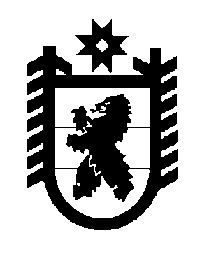 Российская Федерация Республика Карелия    ПРАВИТЕЛЬСТВО РЕСПУБЛИКИ КАРЕЛИЯРАСПОРЯЖЕНИЕот  18 марта 2017 года № 153р-Пг. Петрозаводск В целях реализации распоряжения Правительства Российской Федерации от 26 января 2017 года № 110-р:1. Одобрить и подписать Соглашение о взаимодействии между Правительством Республики Карелия, автономной некоммерческой организацией «Агентство стратегических инициатив по продвижению новых проектов» и федеральным государственным бюджетным научным учреждением «Республиканский государственный центр многокомпонентных информационных компьютерных сред» по вопросам достижения основных показателей эффективности деятельности Детского Технопарка Кванториума «Сампо» на территории Республики Карелия (далее – Соглашение).2. Определить Министерство образования Республики Карелия органом, уполномоченным на выполнение условий Соглашения.  Временно исполняющий обязанности
 Главы Республики Карелия                                                   А.О. Парфенчиков